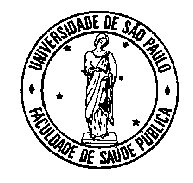 Data: __/__/__Formulário de pontuação para concessão e renovação de Bolsas de Estudos PPGNSP Ano: _____________ Semestre: ______________Aluno(a): _____________________________________________________________________ E-mail: _____________________________________________ Tel.: _____________________ Atenção – Encaderne, em espiral, o formulário e as cópias comprobatórias dos documentos e enumere-as conforme ordem de apresentação indicada em cada item relacionado. Currículo Lattes atualizado em: ____________________ Anexar cópia da 1ª página........................................................................................................... p.: ___1. PRODUÇÃO CIENTÍFICA1.1 Artigos publicados ou aceitos em periódicosAnexar impressão da 1ª página de cada artigo relacionado. Em caso de artigos, enviados ou aceitos para publicação, anexar comprovante.Anexo Artigo 1 ............................................................................................................................ p.: _____Autores: ____________________________________________________________________________Título: ______________________________________________________________________________________________________________________  Cidade: __________. Vol. ____ pp.:____-____ Periódico: _________________________________________________     ISSN: __________________Pontuação: ___________1.2 Artigos submetidos nos últimos 12 meses Anexar comprovante de submissão, máximo de 2 artigos quando não for o primeiro autor.Anexo comprovante 1 .................................................................................................................. p.: _____Pontuação: ___________1.3 Livros autorais publicados na áreaAnexar cópia da capa e da página de catalogaçãoAnexo Livro 1 .......................................................................................................................... p.: _______Autores: ____________________________________________________________________________Título: _____________________________________________________________________________________________________________________ Cidade: __________. Vol. ____ pp.:____-____ Editora: ___________________________________________________     ISBN: __________________Pontuação: ___________1.4 Capítulos de livros publicados na área (máximo de 2 capítulos/livro)Anexar cópia da capa, da página de catalogação e da primeira página do capítuloAnexo Capítulo de Livro 1 ......................................................................................................... p: ______Autores: ____________________________________________________________________________Título: _____________________________________________________________________________________________________________________ Cidade: __________. Vol. ____ pp.:____-____ Editora: ___________________________________________________    ISBN: __________________Pontuação: ____________1.5 Organização de livros publicados na áreaAnexar cópia da capa e da página de catalogaçãoAnexo Livro 1 .......................................................................................................................... p.: ______Autores: ___________________________________________________________________________Título: _____________________________________________________________________________________________________________________ Cidade: __________. Vol. ____ pp.:____-____ Editora: ___________________________________________________    ISBN: __________________Pontuação: ___________1.6 Participação em  livros publicados na área (colaborador)Anexar cópia da capa e da página de catalogação e da página com os nomes dos colaboradoresAnexo Livro 1 ............................................................................................................................ p.: _____Autores: ___________________________________________________________________________Título: _____________________________________________________________________________________________________________________ Cidade: __________. Vol. ____ pp.:____-____ Editora: ___________________________________________________      ISBN: _________________Pontuação: ___________2. PARTICIPAÇÃO DE EVENTOS CIENTÍFICOS INTERNACIONAIS (congressos, simpósios, jornadas)  2.1 Comunicação Oral (máximo 5) - Anexar certificado do evento.p.:_____								          Pontuação: __________2.2 Pôster (máximo 5) - Anexar certificado do evento.p.:_____								          Pontuação: __________2.3 Organização de evento científico (máximo 3) – Anexar certificado do evento.p.:_____								          Pontuação: __________2.4 Trabalhos completos (≥ 3 páginas) publicados em anais (máximo 5) - Anexar o Trabalho Completo impresso, cópia da capa e da página de catalogação (se houver);Tipo: _____________________________________________________________________________Anexo Resumo ........................................................................................................................ p.: ______Autores: ___________________________________________________________________________Título: _______________________________________________________________________________________________________________________________________   Vol. ____ pp.:____-_____ Evento: _________________________________________________   Cidade: __________________.Pontuação: ___________3. PARTICIPAÇÃO DE EVENTOS CIENTÍFICOS NACIONAIS (congressos, simpósios, jornadas)  3.1 Comunicação Oral (máximo 5) – Anexar certificado do evento.p.:_____								          Pontuação: __________3.2 Pôster (máximo 5) – Anexar certificado do evento.p.:_____								          Pontuação: __________3.3 Organização de evento científico (máximo 5) – Anexar certificado do evento. p.:_____								        Pontuação: __________3.4 Trabalhos completos (≥ 3 páginas) publicados em anais (máximo 5) - Anexar o Trabalho Completo impresso, cópia da capa e da página de catalogação (se houver);Tipo: ____________________________________________________________________________Anexo Resumo ........................................................................................................................ p.: _____Autores: __________________________________________________________________________Título: ______________________________________________________________________________________________________________________________________    Vol. ____ pp.:____-____Evento: ________________________________________________      Cidade: _________________.Pontuação: ___________4. PARTICIPAÇÃO EM PROGRAMAS ACADÊMICOS4.1 Programas acadêmicos (exemplos: iniciação científica, PIBIC, PUB - de programas institucionais com ou sem bolsa), Bolsa de Apoio Técnico (≥ 1 ano).Anexar comprovante do programa (Comprovar por Declaração Institucional, constando: tipo de programa, nome do orientador, título do projeto, agência financiadora e vigência).Anexo. p.: ____.................................................................................................... Pontuação: ___________4.2 Programas acadêmicos (exemplos: iniciação científica, PIBIC, PUB - de programas institucionais com ou sem bolsa), Bolsa de Apoio Técnico (≥ 6 meses).Anexar comprovante de estágio (Comprovar por Declaração Institucional, constando: tipo de estágio, nome do orientador, título do projeto, agência financiadora e vigência).Anexo. p.: ____.................................................................................................... Pontuação: ___________4.3 Outra participação em pesquisa em projetos não pontuados em outra categoria e sem vínculo com seu projeto atual - coleta de dados, análise de dados, estágios de pesquisa (≥  6 meses - máximo 2)Anexar comprovante de estágio (Comprovar por declaração emitida pelo coordenador do projeto, constando: tipo de estágio, atividade desenvolvida, Instituição, título do projeto e período de duração)Anexo. p.: ____.................................................................................................... Pontuação: ___________5. PARTICIPAÇÃO EM ATIVIDADES DE EXTENSÃO5.1 Cursos de extensão (≥ 30 horas - máximo 3)Anexar comprovante de estágio (Comprovar por declaração emitida pelo coordenador responsável, constando: tipo de estágio, atividade desenvolvida, Instituição e período de duração – justificar a importância para o projeto atual)Anexo. p.: ____.................................................................................................... Pontuação: ___________6. PARTICIPAÇÃO EM ATIVIDADES DE ENSINO6.1 Monitoria certificada pela instituição de origemApresentar documento comprobatório emitido pela instituição de origem, contendo: nome da disciplina, curso, vigência e Instituição.Anexo. p.: ____.................................................................................................... Pontuação: ___________6.2 Docência no Ensino Superior - com vínculo empregatício (máximo 3 anos)Apresentar documento comprobatório (cópia de carteira de trabalho, certificado emitido pela Instituição e/ou coordenador(a) do curso)Anexo. p.: ____.................................................................................................... Pontuação: ___________6.3 Docência no Ensino Técnico/Médio - com vínculo empregatício (máximo 2 anos)Apresentar documento comprobatório (cópia de carteira de trabalho, certificado emitido pela Instituição e/ou coordenador (a) do curso)Anexo. p.: ____.................................................................................................... Pontuação: ___________7. FORMAÇÃO LATO SENSU7.1 Curso de ResidênciaApresentar documento comprobatório incluindo nome do curso, Instituição e data de conclusão. Anexo. p.: ____.................................................................................................... Pontuação: ___________7.2 Curso de Especialização concluído (≥ 360 horas) Apresentar documento comprobatório, contendo: nome do curso, Instituição e data de conclusão. Anexo. p.: ____.................................................................................................... Pontuação: ___________7.3 Curso de AprimoramentoApresentar documento comprobatório, contendo: nome do curso, Instituição e data de conclusão. Anexo. p.: ____.................................................................................................... Pontuação: ___________8. INSERÇÃO NO PROGRAMA8.1 Aprovação no exame de qualificaçãoAnexar ficha do aluno emitida pelo Janus.Anexo. p.: ____.................................................................................................... Pontuação: ___________8.2 Submissão de projeto de pesquisa do candidato para agência de fomento – no curso atualAnexar comprovante de submissão.Anexo. p.: ____.................................................................................................... Pontuação: ___________8.3 Conclusão dos créditos (32 para doutorado e doutorado direto e 24 para o mestrado)Anexar ficha do aluno emitida pelo Janus.Anexo. p.: ____.................................................................................................... Pontuação: ___________8.4 Inserção em comissões institucionais da USP como Representante Discente e/ou representante na Associação de Pós-Graduandos (APG) eleito por pares – no curso atualApresentar sistema de pautas do Nereu (RD) ou declaração em papel timbrado com assinatura e carimbo da gestão/coordenador(a) responsável (RD e APG).Anexo. p.: ____.................................................................................................... Pontuação: ___________8.5 Participação em atividades realizadas pela FSP no curso atual – Seminários, palestras, workshops, oficinas científicas, eventos FSP. Inclui somente atividades que oferecem certificado. (máximo 4)Anexo. p.: ____.................................................................................................... Pontuação: ___________9. CONDIÇÕES SOCIOECONÔMICAS9.1 Condição socioeconômica atual até 1,5 salário mínimo per capita - comprovar por declaração do CadÚnico (comprovante de cadastramento emitido on-line), não serão aceitos outros documentos.Informações em:https://www.servicos.gov.br/servico/inscrever-se-no-cadastro-unico-para-programas-sociais-do-governo-federalCadastro nos CRAS, Prefeitura ou Setor Representante do Bolsa Família. https://www.prefeitura.sp.gov.br/cidade/secretarias/assistencia_social/cras/Anexo ........................................................................................................................................ p.: ____9.2 Ação afirmativa para negros (pretos/pardos) e indígenas - autodeclarado.Anexar cópia de autodeclaração .................................................................................................. p.: ____Declaro ter tomado ciência da regulamentação das agências financiadoras - Capes e CNPq e das Normas para concessão e renovação de bolsas do Programa de Pós-Graduação em Nutrição em Saúde Pública 2019 da Faculdade de Saúde Pública da USP.Estou ciente, que em caso de informações falsas, posso ser penalizado e desclassificado do processo de concessão de bolsa em questão.Atenciosamente,São Paulo, ______ de _______________ de _______._____________________________________________Assinatura do(a) estudante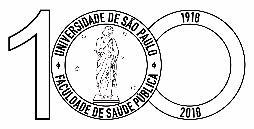 UNIVERSIDADE DE SÃO PAULOFACULDADE DE SAÚDE PÚBLICAPROGRAMA DE PÓS-GRADUAÇÃO EM NUTRIÇÃO EM SAÚDE PÚBLICAFormulário de pontuação para concessão e renovação de Bolsas de Estudos TABELA DE PONTUAÇÃO (pontos a serem preenchidos pelo avaliador)Estudante: _________________________________________________________ PONTOS: ___________* Renda per capita até 1,5 salário mínimo nacional;**Autodeclarado;*** Será acrescido esse percentual em relação à pontuação total obtida até o item 8. TOTAL DE PONTOS (Pontos + acréscimos: _______)Contemplados com bolsas que tenham vínculo empregatício devem comprovar afastamento do local de trabalho ou alunos com bolsa CAPES que começarem a trabalhar devem comunicar imediatamente a Comissão de Coordenação do Programa, que avaliará a manutenção da bolsa, segundo critério estabelecidos pela mesma.FACULDADE DE SAÚDE PÚBLICAPrograma de Pós-Graduação Nutrição em Saúde PúblicaAv. Dr. Arnaldo, 715 - CEP 01246-904 - São Paulo, SP, BrasilVersão 20191. PRODUÇÃO CIENTÍFICAPONTOSArtigos publicados ou aceitos para publicação em periódicosEstrato A1 ou A2*1º autor3037,5Estrato B1*1º autor2025Estrato B2 ou B3*1º autor1012Estrato B4, B5 ou C*1º autor056Artigos submetidos (máx 02 quando não for 1° autor) nos últimos 12 meses02Livro autoral publicado na áreaCom ISBN20Capítulo de livro publicados na área (máximo 2 capítulos/livro)Com ISBN08Organização de livros na áreaCom ISBN08Participação em  livros publicados na área (colaborador)Com ISBN04*Para    Periódicos classificados no sistema Webqualis em Saúde Coletiva. Na ausência de classificação do artigo no Sistema Webqualis em Saúde Coletiva será utilizada a área de origem.Obs.: Publicações técnicas, como Guias e Manuais (com ISBN), serão incluídas como livros ou capítulos.*Para    Periódicos classificados no sistema Webqualis em Saúde Coletiva. Na ausência de classificação do artigo no Sistema Webqualis em Saúde Coletiva será utilizada a área de origem.Obs.: Publicações técnicas, como Guias e Manuais (com ISBN), serão incluídas como livros ou capítulos.*Para    Periódicos classificados no sistema Webqualis em Saúde Coletiva. Na ausência de classificação do artigo no Sistema Webqualis em Saúde Coletiva será utilizada a área de origem.Obs.: Publicações técnicas, como Guias e Manuais (com ISBN), serão incluídas como livros ou capítulos.2. PARTICIPAÇÃO EM EVENTOS CIENTÍFICOS INTERNACIONAISComunicação oral em eventos científicos (máximo 5)05Pôster em eventos científicos (máximo 5)03Organização de evento científico (máximo 3)03Trabalhos completos publicados em anais de congresso (≥ 3 páginas) (Máximo 5)033. PARTICIPAÇÃO EM EVENTOS CIENTÍFICOS NACIONAISComunicação oral em eventos científicos (máximo 5)04Pôster em eventos científicos (máximo 5)02Organização de evento científico (máximo 5)02Trabalhos completos publicados em anais de congresso (≥ 3 páginas) (máximo 5)024. PARTICIPAÇÃO EM PROGRAMAS ACADÊMICOS*	Programas acadêmicos (exemplos: iniciação científica, PIBIC, PUB  - de programas institucionais com ou sem bolsa), Bolsa de Apoio Técnico (≥ 1 ano)10Programas acadêmicos (exemplos: iniciação científica, PIBIC, PUB  - de programas institucionais com ou sem bolsa), Bolsa de Apoio Técnico (≥ 6 meses)05Outra participação em pesquisa em projetos não pontuados em outra categoria e sem vínculo com seu projeto atual - coleta de dados, análise de dados, estágios de pesquisa (≥ 6 meses - máximo 2) 02* Comprovar por Declaração Institucional - Constando tipo de estágio, nome do orientador, título do projeto, agência financiadora e vigência.* Comprovar por Declaração Institucional - Constando tipo de estágio, nome do orientador, título do projeto, agência financiadora e vigência.* Comprovar por Declaração Institucional - Constando tipo de estágio, nome do orientador, título do projeto, agência financiadora e vigência.5. PARTICIPAÇÃO EM ATIVIDADES DE EXTENSÃOCursos de Extensão (30h por curso - máximo 3)016. PARTICIPAÇÃO EM ATIVIDADES DE ENSINOMonitoria certificada pela Instituição de origem02Docência no Ensino Superior - com vínculo empregatício (máximo 3 anos)02/semestreDocência no Ensino Técnico/Médio - com vínculo empregatício (máximo 2 anos)01/semestre7. FORMAÇÃO STRICTO SENSU (máximo 10 pontos)Curso de Residência concluído04Curso de Especialização concluído (≥ 360 horas)02Curso de Aprimoramento concluído 028. INSERÇÃO NO PROGRAMAAprovação no exame de qualificação  03Submissão de projeto de pesquisa do candidato para agência de fomento – no curso atual02Conclusão dos créditos  (32 para Doutorado/Doutorado Direto e 24 para Mestrado) 03Inserção em comissões institucionais da USP como Representante Discente e/ou membro da Associação de Pós-Graduandos (APG) eleito por pares – no curso atual01/gestãoParticipação em atividades realizadas pela FSP no curso atual – seminários, palestras, workshops, oficinas científicas, eventos FSP (DMA, SMAM). Inclui somente atividades que oferecem certificado emitido pela Instituição. (máximo 4)0,59. CONDIÇÃO SOCIOECONÔMICACondição socioeconômica atual (comprovante de CadÚnico)*15%***Ação afirmativa para negros (pretos/ pardos) e indígenas**5%***